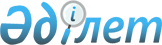 О внесении изменений и дополнений в Закон Республики Казахстан "О дипломатической службе Республики Казахстан"Закон Республики Казахстан от 22 мая 2006 года N 143



      


Статья 1.


 Внести в 
 Закон 
 Республики Казахстан от 7 марта 2002 г. "О дипломатической службе Республики Казахстан" (Ведомости Парламента Республики Казахстан, 2002 г., N 5, ст. 51; 2004 г., N 23, ст. 142) следующие изменения и дополнения:



      1) в статье 1:



      пункт 3 изложить в следующей редакции:



      "3. Сотрудники дипломатической службы - государственные служащие, занимающие в органах дипломатической службы штатные дипломатические должности, имеющие, как правило, дипломатический ранг и осуществляющие должностные полномочия и обязанности в целях реализации задач и функций, возложенных на органы дипломатической службы.";



      пункт 7 изложить в следующей редакции:



      "7. Загранучреждения - находящиеся за рубежом дипломатические и приравненные к ним представительства, а также консульские учреждения Республики Казахстан.";



 



      2) пункт 2 статьи 8 исключить;



 



      3) пункт 1 статьи 9 после слов "высшее образование," дополнить словами "свободно владеющий государственным и русским языками и";



 



      4) в статье 15:



      пункт 3 изложить в следующей редакции:



      "3. Лица, впервые поступившие на дипломатическую службу, с учетом их профессиональных и языковых знаний могут быть направлены на работу в загранучреждения только по истечении одного года работы в структурных подразделениях Министерства иностранных дел.



      Срок работы персонала дипломатической службы в структурных подразделениях Министерства иностранных дел в период между работой в загранучреждениях должен составлять не менее двух лет.";



      в пункте 4:



      в части первой слово "работников" заменить словом "персонала";



      часть вторую дополнить словами ", но не более чем на один год".




      


Статья 2.


 Настоящий Закон вводится в действие со дня его официального опубликования, за исключением подпункта 3) статьи 1, который вводится в действие с 1 января 2009 года. 

      

Президент




      

Республики Казахстан


					© 2012. РГП на ПХВ «Институт законодательства и правовой информации Республики Казахстан» Министерства юстиции Республики Казахстан
				